F-OS/TUKE/H1/01/01-01/17-01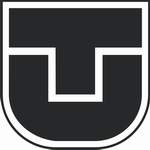 Plán hospitáciiStrana č.1/1